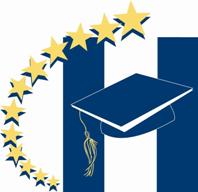 HOUSTON COUNTY SCHOOL DISTRICTREQUEST FOR PROPOSALSForBUS WI-FI SERVICE PLANRFP NUMBER 24-045 For all questions about this RFP contact via email:L. Renee Langston CPPB, Issuing OfficerPH. - 478-988-6211 ext. 4FAX – 478-988-6212EMAIL – renee.langston@hcbe.netRELEASED ON:February 7, 2024DUE ON: March 22, 2024; 1:00 P.M. Eastern Time	1.0	INTRODUCTIONPurpose of ProcurementThe HOUSTON COUNTY SCHOOL DISTRICT, hereafter referred to as the “District,” is requesting proposals for bus WI-FI service plan. 1.2 	Proposal CertificationThe HOUSTON COUNTY SCHOOL DISTRICT certifies the use of competitive sealed bidding will not be practical or advantageous to the District in completing the acquisition described in this RFP.  Competitive sealed proposals will be submitted in response to this RFP. All proposals submitted pursuant to this request will be made in accordance with the provisions of this RFP.        Schedule of EventsThis Request for Proposals will be governed by the following schedule:1.4 	Restrictions on Communications with StaffAll questions about this RFP shall be submitted in the following format:	Company Name		1. Question		    Citation of relevant section of the RFP		2. Question		    Citation of relevant section of the RFPQuestions shall be directed in writing to the Issuing Officer:   renee.langston@hcbe.net                                                                Fax: 478-988-6212From the issue date of this RFP until a Vendor is selected and the selection is announced, Offerors are not allowed to communicate for any reason with any District staff except through the Issuing Officer named herein, or during the Offeror's conference, or as provided by existing work agreement(s).  The District reserves the right to reject the proposal of any Offeror violating this provision.  All questions concerning this RFP shall be submitted in writing (fax or email may be used) to the Issuing Officer.  No questions other than written will be accepted.  No response other than written will be binding upon the District.  Questions and answers will be posted to the HCSD website as they are received.  Website address is http://www.hcbe.net/purchasing	1.5	Definition of Terms Board – HOUSTON COUNTY SCHOOL DISTRICT Contractor – Respondent to this Request for ProposalDistrict – HOUSTON COUNTY SCHOOL DISTRICTHCSD – HOUSTON COUNTY SCHOOL DISTRICTOCGA – Official Code of Georgia Annotated (State Statute)Offeror – Respondent to this Request for Proposal RFP – Request for ProposalVendor – Respondent to this Request for Proposal1.6 	Contract TermCode section 20-2-506 of the laws of the State of Georgia as of this date and as may be amended apply to this agreement. If it is determined that a contract is established for this project, for the duration of the contract term established through this RFP, contracts will automatically be renewed on January 1 of each year unless notified in writing by HCSD.The initial contract term is one (1) year, or less, from contract award through the end of the current calendar year and will automatically renew not to exceed 5 years (60 months) unless cancelled as specified herein.1.7	BackgroundFor information on the HOUSTON COUNTY SCHOOL DISTRICT please go to www.hcbe.net. 1.8 	Submission Expenses The District shall not be liable for any expenses incurred by the Offeror in responding to this RFP.  This shall include expenses incurred by the Offeror to conduct product demonstrations at the District site. 1.9	Right to Purchase  HCSD reserves the right to purchase from any source to include existing or future state or federal contracts, cooperatives or from any submitted proposals.	2.0 	MANDATORY REQUIREMENTSThis section identifies all mandatory requirements, which must be addressed in the proposal before further consideration will be given.  Each response must reference the item number it is in reference to (i.e., 2.1.a, 2.1.b, etc.).Project Objective Our objective is to supply the Houston County School District with Bus Wi-Fi, Service, & Support as per the terms and conditions of this document.	2.1	General Requirements2.1.1	Provide service for 225 buses.  180 buses currently have Verizon sims.  45 will be new 			installations.      Must include Unlimited internet data plan.      Shall provide each connected device with an upstream and downstream committed 		information rate (CIR) no less than 4G speeds gross throughput or / where available 5G 		speeds gross.      2.1.4	Must provide a reliable internet connection to support at least 40 students concurrently 			per bus.	Must have dashboard for ease of use of system management.  	Must have 100% coverage within the District’s boundary and locations.      Must have the ability to pause service during summer months. See District calendars at  https://www.hcbe.net/calendar.2.2	Service and Support      2.2.1	Provide service and support options with cost for single year and multi-year contracts up to five 	years.  List the details of what is all included in the service and support plan. 2.3	Company Background and ExperienceOfferor will describe their background, relevant experience, and qualifications, including, but not limited to the following:2.3.1	Company StructureThe Offeror will include in the proposal the legal form of their business organization, the state in which incorporated (if a corporation), the types of business ventures in which the organization is involved and the office location that will be the point of contact during the term of any resulting contract.2.3.2	ExperienceThe Offeror shall include in the technical proposal the number of full consecutive years they have been operating under their current business name.The Offeror will provide a list of at least 3 clients for whom similar services, as detailed in this RFP, have been provided during the past three years.  The list must include:dates of servicename of contact persontitle of contact person phone number of contact personThe Offeror will also disclose any services terminated by the client(s) and the reason(s) for termination. 2.3.3	Vendor shall be responsible for complying with all Federal, State, County, and City laws, codes, and ordinances applicable to the performance of any work resulting from this RFP.  Vendor shall be required to adhere to all applicable local environmental ordinances.  Ignorance on the part of the Vendor will in no way relieve the Vendor from responsibility.2.3.4	Vendor shall be responsible for obtaining all required permits applicable to performance under any single order placed against this RFP. Cost of any permits required are the sole responsibility of the Vendor.2.3.5	Vendor must provide the name and contact number of the Vendor’s Project Manager that will be available during complete install.2.3.6	Vendor shall include a service provider identification number (SPIN) certifying they are a registered service provider and must respond to this item confirming they are not under red light status.3.0	PROPOSAL SUBMISSION  EVALUATION3.1	Process for Submitting Proposals3.1.1 	Preparation of ProposalEach proposal should be prepared simply and economically, avoiding the use of elaborate promotional materials beyond those sufficient to provide a complete presentation.  If supplemental materials are a necessary part of the technical proposal, the Offeror should reference these materials in the technical proposal, identifying the document, and citing the appropriate section and page(s) to be reviewed.3.1.2	Packaging of ProposalThe Offeror's proposal in response to this RFP must be divided into two appropriately labeled and sealed packages - a Technical Submission and a Financial Proposal.Include original and one (1) copy of technical submission and one (1) copy of the financial proposal. In addition, submit digital copy of all documents on USB flash drive with the financial response form in EXCEL format only.  Do not include cost information in the technical submission.The contents of each package will include:Technical SubmissionProposal Certification (Attachment A)Immigration and Security Form (Attachment B)Certificate Regarding Debarment, Suspension, Ineligibility (Attachment C)Contract Exceptions (Attachment D)Non-collusion affidavit (Attachment E)Technical Proposal, addressing all requirements in Section 2.0Financial ProposalFinancial Proposal (Attachment F)	The Offeror must use the Financial Proposal Form provided as a part of this RFP.Mark the outside of shipping package as follows:Name of CompanyPhone Number and Point of Contact for CompanyRFP # 24-045Due March 22, 2024; 1:00 P.M. Eastern Time3.1.3	Submission of ProposalsProposals must be submitted to:HCSD – Purchasing Dept.L. Renee Langston, CPPB200 Jerry Barker DriveWarner Robins, Georgia 31088Mail, hand delivery, or put in drop box located in front of building at above address.  Any proposal received after the due date and time will not be evaluated. Faxed or Emailed proposals will not be accepted.3.2	Evaluation ProcessThe evaluation of proposals received on or before the due date and time will be conducted in the following phases.3.2.1	Administrative ReviewThe proposals will be reviewed by the Issuing Officer for the following administrative requirements:Submitted by deadline  Separately sealed Technical Submission and Financial ProposalAll required documents have been submittedTechnical Submission does not include any information from the Financial ProposalAll documents requiring an original signature have been signed and are included3.2.2 	Proposal EvaluationProposals which pass the administrative review will then be reviewed by the Technical Evaluation Team to ensure all requirements identified in Section 2.0 are addressed satisfactorily.The following are the maximum possible points of each category:3.2.3	Oral Presentations
The District reserves the right to choose and invite Offerors to present their technical solution to the Technical Evaluation Team.  The Financial Proposal must not be discussed during the oral presentation.  All Offerors submitting proposals may not be asked to make a presentation.3.2.4	Financial Proposal EvaluationOfferors shall use only the Financial Proposal Forms provided with the RFP. (Attachment F)3.2.5	Identification of Apparent Successful OfferorThe resulting Financial Proposal scores will be combined with the Technical Proposal score.  The Offeror with the highest combined technical and financial score will be identified as the apparent successful Offeror.  3.3	Rejection of Proposals/Cancellation of RFPThe District reserves the right to reject any or all proposals, to waive any irregularity or informality in a proposal, and to accept or reject any item or combination of items, when to do so would be to the advantage of the District.  It is also within the right of the District to reject proposals that do not contain all elements and information requested in this document. The District reserves the right to cancel this RFP at any time. The District will not be liable for any cost/losses incurred by the Offerors throughout this process. 	4.0 	TERMS  CONDITIONS 4.1	RFP Amendments
	The District reserves the right to amend this RFP prior to the proposal due date.  All amendments 	and additional information will be posted to the HCSD Purchasing website, located at: 	http://www.hcbe.net/purchasing.  Offerors are encouraged to check this website frequently. 4.2	Proposal Withdrawal	A submitted proposal may be withdrawn prior to the due date by a written request to the Issuing 	Officer.  A request to withdraw a proposal shall be signed by an authorized individual.  4.3	Cost for Preparing Proposals	The cost for developing the proposal is the sole responsibility of the Offeror.  The District will not 	provide reimbursement for such costs.4.4 	Sample Contract	The Sample Contract, which the District intends to use with the successful Offeror, is attached to 	this RFP and identified as Attachment D.   Exceptions to the Contract should be identified and 	submitted with the Offeror's proposal.  Proposed exceptions must not conflict with or attempt to 	preempt mandatory requirements specified in Section 2.0.	Prior to award, the apparent winning Offeror will be required to enter into discussions with the 	District to resolve any contractual differences before an award is made.  These discussions are to 	be finalized and all exceptions resolved within one (1) week of notification.  Failure to resolve 	contractual differences will lead to rejection of the Offeror's proposal. 	The District reserves the right to modify the Contract to be consistent with the successful offer and 	to negotiate with the successful Offeror other modifications, provided that no such modifications 	affect the evaluation criteria set forth herein or give the successful Offeror a competitive 	advantage.4.5	Conflict of Interest	If an Offeror has any existing client relationship that involves the Houston County District of 	Education, the Offeror must disclose each relationship.4.6	Compliance with Laws	The Vendor will comply with all State and Federal laws, rules, and regulations.4.7 	Evidence of Insurance a)  The successful Vendor, at its expense, shall carry and maintain in full force at all times during the term of the contract resulting from this RFP the following insurance:b)  Prior to commencement of performance of this Agreement, Contractor shall furnish to HCSD a certificate of liability insurance evidencing all required coverage in at least the limits required herein, naming the Houston County School District, its elected officials, agents, and employees as additional insured under the Comprehensive General Liability coverage, and providing that no policies may be cancelled without ten (10) days advance written notice to the District. Such a certificate shall be issued to: Houston County School District.c)  Said policies shall remain in full force and effect until the expiration of the terms of the contract or until completion of all duties to be performed hereunder by the Contractor, whichever shall occur later.Attachment APROPOSAL CERTIFICATIONI certify that I have read and understand the terms and conditions herein except as stated below.  I further state that I am and/or my company is capable, able to, and will provide the requested products and/or service described herein.  I am the owner or agent of the company stated below and am authorized and empowered to contract.  By my signature on this RFP, I/we guarantee and certify that all items included in my bid meet or exceed specifications.I certify that this quotation is made without prior understanding, agreement, or connection with any corporation, firm or person submitting a quotation for the same materials, supplies, equipment, or services and is in all respects fair and without collusion or fraud.  I understand collusive bidding is a violation of State and Federal Law and can result in fines, prison sentences, and civil damage awards.  I agree to abide by all conditions of the quotation and certify that I am authorized to sign this quotation for the Vendor.  SUBMITTED BY_________________________________________ DATE _______________TITLE____________________________________EMAIL: ____________________________COMPANY NAME____________________________________________________________ADDRESS________________________________CITY______________ST_____ZIP_______TELEPHONE NUMBER_______________________FAX NUMBER_____________________COMPANY WEBSITE _________________________SIGNATURE _________________________________________________________________Attachment BContractor Affidavit under O.C.G.A. § 13-10-91(b)(1)	By executing this affidavit, the undersigned contractor verifies its compliance with O.C.G.A. § 13-10-91, stating affirmatively that the individual, firm or corporation which is engaged in the physical performance of services on behalf of HOUSTON COUNTY SCHOOL DISTRICT has registered with, is authorized to use and uses the federal work authorization program commonly known as E-Verify, or any subsequent replacement program, in accordance with the applicable provisions and deadlines established in O.C.G.A. § 13-10-91.  Furthermore, the undersigned contractor will continue to use the federal work authorization program throughout the contract period and the undersigned contractor will contract for the physical performance of services in satisfaction of such contract only with subcontractors who present an affidavit to the contractor with the information required by O.C.G.A. § 13-10-91(b).  Contractor hereby attests that its federal work authorization user identification number and date of authorization are as follows: _________________________________                                              ______________________________________Federal Work Authorization User Identification Number		          Date of Authorization_________________________________		         ______________________________________
Name of Contractor  				          Name of Project_________________________________Name of Public Employer I hereby declare under penalty of perjury that the foregoing is true and correct.Executed on ______, ___, 20___ in ____________________(city), ______(state).__________________________________________
Signature of Authorized Officer or Agent__________________________________________Printed Name and Title of Authorized Officer or Agent SUBSCRIBED AND SWORN BEFORE ME ON THIS THE ______ DAY OF ______________,20___. 				_________________________________NOTARY PUBLICMy Commission Expires:_________________________________Attachment CCertificate Regarding Debarment, Suspension, IneligibilityThe Houston County School District is a recipient of Federal monies.  As such we require that participating vendors not be debarred, suspended, ineligible or excluded from doing business with the Federal government or any agency thereof.The prospective participant certifies, by submission of the proposal, that neither it, nor its principals, is presently debarred, suspended, proposed for debarment, declared ineligible, or excluded from participation in this transaction by any Federal department or agency.Organization Name                                       Name(s) and Title(s) of Authorized Representative(s)Signature(s)                                                                        DateAttachment DDISTRICT STANDARD CONTRACTSAMPLE CONTRACTCONTRACTThis writing shall constitute the entire agreement between the Houston County School District, and _(VENDOR)_________________________________.AGREEMENT:  The Houston County School District agrees to the services provided by (VENDOR)_as listed herein and as modified from time to time.  This agreement supersedes any purchase order issued in the course of executing this agreement.  (VENDOR)_ agrees to provide the services and equipment listed herein in accordance with the terms and conditions herein and certifies that such services and equipment is as proposed in Houston County School District RFP # 24-045  This agreement may be modified only by written agreement and not by course of performance.  This agreement becomes effective on _____ or on the day it is signed by all parties, whichever is later and will continue as indicated below.DEFINITIONS:  The meanings of the words below as used herein are defined as follows."District” as used herein means the Houston County School District, a political sub-division of the State of Georgia.“Vendor or Contractor” as used herein means the company that will be awarded the contract.LAW:  The laws of the State of Georgia shall prevail in all matters concerning this contract.TERM:  Code section 20-2-506 of the laws of the State of Georgia as of this date and as may be amended apply to this agreement.  In addition to other requirements, the following are specifically enumerated.This contract will terminate absolutely and without further obligation on the part of the School District at the close of each calendar year.  Unless the Board votes to cancel or non-renew, the contract will automatically renew at the end of each calendar year for a successive calendar year.  The total contract periods shall not exceed 60 months ending 09/30/2029, except as provided herein.This contract may be extended for no more than 3 months immediately following the expiring contract year.TERMINATION:The Houston County School District may terminate this contract in accordance with O.C.G.A. 20-2-506.The Houston County School District may terminate this contract for non-performance of Contractor in any material respect and at the close of each calendar year by giving not less than 60 days notice to contractor.The Contractor may terminate this contract for non-performance of the District in any material respect or at the close of each calendar year by giving written notice to the District not less than 60 days prior to termination.The Contractor and the Houston County School District may mutually agree to terminate this contract at any time.Upon total termination of this contract due to any reason, the District shall only be liable for the cost of unpaid past service periods.  This District will release all equipment provided by this contract.This contract will terminate absolutely and immediately at such time as appropriated and otherwise unobligated funds are no longer available to satisfy the obligations of this contract.In the event of termination at the end of any calendar year period, the District shall only be liable for the cost of unpaid past service periods.PRICE: To be completed after proposal evaluation.TAXES:  The Contractor shall be responsible for all taxes and fees and shall pay all taxes and fees brought about by this agreement.The District shall provide the Contractor with a Sales & Use Tax Exemption Form.INDEMNITY:  To the extent permitted by law:The parties to this Agreement will indemnify, defend and hold each other harmless from all losses, damages, claims, suits and actions (including court costs and reasonable attorney's fees) ("claims") arising out of any breach of this Agreement except to the extent caused by the negligence or intentional acts or omissions of the other.The District shall not be required to insure the equipment provided under this contract from loss.The District shall not be responsible for loss or damage to equipment.ASSIGNMENT:  The Contractor shall not sell, assign, or transfer this agreement without the written consent of the District.Houston County School District 				 Offeror_________________________________________________				______________________________Name								Name__________________________				______________________________Title								Title__________________________				______________________________Signature							Signature__________________________				______________________________Date								DateAttachment ENon-Collusion Affidavit(Form must be completed and returned with submission.)Houston County School District C/O HCSD, Perry, GA 31069 I state that I am ____________________________ of  ____________________________________				Title					Name of VendorAnd that I am authorized to make this affidavit on behalf of my firm, and its owners, directors, and officers.  I am the person responsible in my firm for the price(s) and the amount of this proposal and I state that this proposal is made in good faith.I state that:The price(s) and amounts of this proposal have been arrived at independently and without consultation, communication or agreement with any other Vendor, Offeror, or potential Offeror; neither the approximate price(s) have been disclosed nor will they be disclosed before proposal opening to any other Vendor, Offeror or potential Offeror.No attempt has been made or will be made to induce any firm or person to refrain from submitting a proposal on this contract, or to submit a financial proposal higher than this proposal, or to submit any intentionally high or noncompetitive proposal or other form of complimentary proposal.__________________________________________________, its affiliates, subsidiaries, officers, 	                Name of VendorDirectors and employees are not currently under investigation by any government agency and have not in the last three years been convicted or found liable for any act prohibited by State or Federal law in any jurisdiction, involving conspiracy or collusion with respect to submitting a proposal on any public contract.I understand and my firm understands that any misstatement in this affidavit is and shall be treated as fraudulent concealment from the HCSD of the true facts relating to submission of proposals for this contract.________________________________                      ________________________________		Name/Date					Title or Position________________________________	Signature							  Attachment FFINANCIAL PROPOSAL24-045Can purchase be made via credit card? _____________________________________________Credit card fee: ________________________________________________________________Company Name:_______________________________________________________________Company Address: _____________________________________________________________Company Phone/Fax #:__________________________________________________________Signature of Offeror: ___________________________________________________________Printed Name of Above: _________________________________________________________02/7/2024Release of RFP02/21/2024Last day for questions 4:30 pm02/23/2024Response to Q&A3/22/2024Proposals due07/01/2024Service beginsRFP Response Requirements200 PointsFunctionality200 PointsCompany Background, Experience, and eRate History200 PointsCost400 PointsCoverage	Limits of LiabilityCoverage	Limits of LiabilityWorkers’ CompensationStatutoryGeneral Liability/Property Damage$500,000 each occurrence$1,000,000 aggregatePersonal Injury$500,000 each occurrence$1,000,000 aggregateAutomobile Liability/Property Damage$500,000 each occurrenceBodily Injury$500,000 each occurrence$1,000,000 aggregateBID 24-045 Cost BID 24-045 Cost BID 24-045 Cost BID 24-045 Cost BID 24-045 Cost BID 24-045 Cost BID 24-045 Cost BID 24-045 Cost QTYDescription1st year Cost 2nd year cost3rd4th5thTotal225Unlimited WI-FI Bus Service PlansTOTAL COSTTOTAL COST